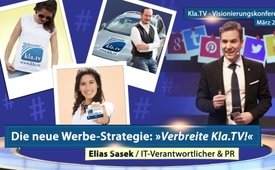 Die neue Werbe-Strategie: Verbreite Kla.TV! (Elias Sasek, Kla.TV-Konferenz März 2019)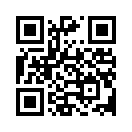 Sie wollen Kla.TV weiterverbreiten und wichtige Gegenstimmen unter das Volk bringen? Lassen Sie sich inspirieren von unseren PR-Materialien. Sei es via Newsletter, Flyer, Visitenkarte oder Autowerbung – Elias Sasek präsentiert Ihnen die neuesten Entwicklungen. Überzeugen Sie sich zudem von der brandneuen VETOPEDIA, der freien Enzyklopädie der Gegenstimmen!Wie Kla.TV verbreiten? (Elias Sasek)

Ich darf euch heute noch weitere Möglichkeiten vorstellen, wie ihr mithelfen könnt. Wenn es jetzt noch nicht grad möglich ist, dass ihr euch im nächsten Kla.TV-Studio als Moderator bewerben könnt, oder wenn das Casting noch ein Weilchen braucht, bis es ausgewählt ist, oder wenn die Möglichkeiten begrenzt sind. Und ich möchte euch gerne heute in vier knappen Punkten eine neue Werbestrategie für Kla.TV vorstellen. Und zum Schluss gibt es sogar noch ein kleines Geschenkchen.
Das Wichtigste ist, dass wir selber am Ball bleiben. Das ist das Geheimnis, dass sich unsere Themen verbreiten. Wir haben schon im Film vorhin gehört, je mehr Kla.TV unser gemeinsames Baby wird, desto mehr wird es sich verbreiten. Und ich denke, das ist die PR Strategie Nr.1, die wir hier anwenden: „Bleibe selber am Ball mit Kla.TV!“ Täglich wird um 19:45 Uhr auf www.kla.tv mindestens ein Thema ausgestrahlt. „Informiere dich selber!“ Das ist die Basis, dass wir Kla.TV verbreiten können.
Darüber hinaus versenden wir wöchentlich einen Newsletter, diesen kann man unter www.kla.tv/newsletter abonnieren. Alle, die noch nicht abonniert haben, am besten diesen Link aufschreiben. Es gibt noch einige Links während diesen Punkten aufzuschreiben. Und hier schreiben wir euch jede Woche eine Sendungsübersicht, da seid ihr immer aktuell am Ball. Wir haben das auch nach Prioritäten geordnet. Die aktuellsten Themen sind zu oberst. Das wichtigste Thema könnt ihr euch auch hier rauskopieren und es auch weitersenden.
Ein zweites Mittel, um aktuell zu bleiben, ist der Kla.TV-Newsletter. Kla.TV ist nicht nur auf www.kla.tv erreichbar, sondern ist auch auf sozialen Medien wie YouTube, Vimeo, Instagram, Twitter, Facebook und BitChute online; auch da könnt ihr euch einklinken. Ihr könnt unsere Plattform einfacher verfolgen, indem ihr auf diesen Plattformen das abonniert. Und einen Tipp für alle YouTuber, unbedingt die Klingel aktivieren, wenn ihr dieses Symbol seht, klickt drauf. Was ist das Gute an diesem Symbol? Wenn ihr auf die Klingel klickt, kriegt ihr für jeden Beitrag, der veröffentlicht wird, eine Mail oder eine Benachrichtigung. So müsst ihr euch nicht den Wecker um 19:45 Uhr stellen, sondern es ploppt direkt auf, ihr seid aktuell. Sagt es auch weiter an die Leute, die heute auf YouTube aktiv sind.
Die sozialen Medien haben auch heute einen sehr großen Stellenwert und wir nutzen sie solange es noch irgendwie geht. Und hier habe ich schon die Brücke geschlagen zu einem wichtigen Thema. Jeder darf selber der Zensur vorbeugen. Und heute ist es einfacher denn je, denn eine Terrabyte-Festplatte kostet, sage und schreibe, nur noch 40,00 EUR. Und da drauf kriegt man noch, sage und schreibe, ganz Kla.TV in der niedrigsten Qualität. Also, wir müssen der Zensur vorbeugen, denn es kommen neue Gesetze. Es kommt Artikel 13, es kommen Upload Filter, ein großes Thema in den letzten Tagen, die Urheberrechte werden hochgeschraubt. Wir stehen wirklich in den nächsten Jahren vor einer Wende, und auch hier ist die neue Werbestrategie, ladet euch die Sendungen runter. Wenn mal Kla.TV zu ist, habt ihr euch euer Fettpölsterchen schon besorgt. Das war auch grad im vorherigen Film, da habt ihr den Bären gesehen. Ladet die Sachen runter, dann habt ihr es bei euch, man kann sie euch nicht mehr wegnehmen.

Die Internetzensur kommt immer mehr. Das merkt man jetzt auch zum Beispiel auf die kommenden Europawahlen. Ich habe gerade erst in einem Artikel gesehen, dass sie 30.000 Facebook-Mitarbeiter anstellen, um die Fake-News-Welle angeblich auf die Europawahlen zu reduzieren. Es geht nur um einen Test, um eine Ausbildung, um immer noch mehr, noch mehr die Dinge zu zensieren, alles rauszunehmen, was ihnen nicht gefällt. Diesem gilt es vorzubeugen indem man die Sendungen runterlädt. Wie kann man das? Der wichtigste Part auf der Kla.TV-Seite ist der untere Bereich der Sendungen. Da findet ihr alles! Von Sendetext runterladen, wir gehen hier noch eins weiter, da könnt ihr es in diversen Filmqualitäten herunterladen, in mp3, ihr könnt es euch auf den mp3-Player laden. Ihr könnt es euch auf die Festplatte oder auf den Stick laden usw. Ladet es runter, es ist da, um es zu gebrauchen, und solange es noch funktioniert, ladet es runter. Man weiß nie, wann diese Zensur weiter voranschreitet. Auch die ganzen Sendungstexte sind verfügbar, unterhalb der Sendung, macht Gebrauch davon, kopiert es euch, gebt es weiter. Das ist die Werbestrategie, die auch in der Zukunft halten wird.
Heutzutage sind DVDs nicht mehr so ‚in‘, viele haben gar kein Lesegerät mehr. Die Leute schauen einen so an und sagen: „Ja, auf dieser DVD gibt es ja gar kein QR-Code, ich kann es mit dem Handy gar nicht scannen“. Aber die DVD wird wieder ‚in‘, wenn nämlich diese Zensur weiter voran geht, seid ihr froh, wenn ihr auch die DVD auf www.kla.tv/dvd als ISO-DVD runtergeladen habt und die verbreiten könnt. Eine Kla.TV-Werbestrategie, die auch in Krisenzeiten halten wird. Nochmal, www.kla.tv/dvd. Gut, wir gehen weiter, das war der erste Punkt: „Bleib am Ball!“ Das war das erste Geheimnis.
Dann: „Behalte dein Wissen nicht für dich, gib es weiter!“ Und zwar kannst du die Sendungen verbreiten, unterhalb des Videos gibt es so farbige Knöpfe, so kann man es per Mail weiterleiten, per Knopfdruck kann man es auf seinem Facebook-Kanal posten, auf WhatsApp weiterleiten, VK usw., man kann es twittern. Die, die diese Möglichkeiten haben, nutzt sie noch so lange sie da sind ‒ mit einem Klick habt ihr die Sendungen verbreitet.
Ein weiteres Geheimnis ist der Kurzlink. Jede Sendung hat einen Kurzlink, der sieht so aus, www.kla.tv/12345 zum Beispiel. Den könnt ihr verbreiten, den könnt ihr per Brief verschicken, den könnt ihr per Mail verschicken und ich sage euch noch, wo ihr den findet ‒ auch unterhalb der Sendung. Weiterverbreitung ausdrücklich erlaubt! Und auch für alle Internetbetreiber, unterhalb seht ihr einen html-, Mbit Code nennt man das, kopiert ihn raus, setzt ihn auf eure eigene Webseite. Es ist kein Aufwand, wenn ihr diesen Code kopiert, das Video wird automatisch von unserer Serverinfrastruktur geladen. Also, es ist für euch ein geringer Aufwand, aber die Verbreitung geht raus, und die Verbreitung kann weiter vorangehen. Das war im Schnelldurchlauf der zweite Punkt.
Für die Vollstarter gibt’s natürlich auch was, denen das noch nicht reicht: „Selber am Ball bleiben und die Kla.TV-Sendungen auf allen möglichen Kanälen weiter verbreiten“, die können es natürlich auch noch weiterführen.
Und verbreite Kla.TV, zum Beispiel mit dem Flyer. Auf Kla.TV-Werbung, auch dieser Link lohnt sich aufzuschreiben, www.kla.tv/werbung. Hier findet ihr Werbematerialien, die ihr selber runterladen könnt und sie produzieren könnt. Aber ihr dürft euch natürlich auch heute beim Büchertisch bedienen. Den Flyer kann man jeder Zeit weitergeben. Eine super Zusammenfassung „Was ist Kla.TV?“ Der aktuellste Stand der Sendereichweite.
Dann das Kla.TV-Werbemittel Nr.1 ist das Visitenkärtchen! Wir haben es heute schon ein paar Mal gehört, ich gehe hier noch mal kurz drauf ein. Was ist denn das Geniale an diesem Visitenkärtchen? Wenn wir eine DVD produzieren, ist sie in einer Woche nicht mehr aktuell. Weil die Themen ändern sich, jetzt ist Venezuela aktiv, nächste Woche wieder ein anderes Land usw., die DVD verstaubt. Beim Kla.TV-Kärtchen hat hinten einen Platz drauf, um einen Link draufzuschreiben, der dir grad jetzt besonders auf dem Herzen ist. Und jeder kennt das, wenn du an einer Sendung weiter gearbeitet hast, schreib‘ diesen Link drauf und du kannst ihn weitergeben. Hier ein Beispiel, www.kla.tv/14074 kannst du an einer Tankstelle weitergeben. Wenn du jemanden siehst, sagst du: „Hey, hier habe ich moderiert, schau mal rein.“, und er weiß grad bei welchem Link er es finden kann. Man kann die Kontaktdaten hinterlassen und es ist immer aktuell, eine Vorlage, die man benutzen kann.
Limited Edition haben wir euch hier heute mitgebracht, und zwar schon ein vorgefertigter Link www.kla.tv/5gmobilfunk. Hier hat der Klaus es bereits erklärt. Wir haben von diesen Kärtchen auch reichlich da. Nehmt die mit, verbreitet sie, es ist das PR-Mittel Nr.1, um die aktuellsten Themen unter das Volk zu streuen.
Natürlich geht’s noch weiter! Mit einer Kla.TV-Autobeschriftung. Und wenn ihr so eine Beschriftung auf euer Auto macht, ist es garantiert, dass euch auf der Autobahn zugewunken wird, oder ihr ein Zettelchen bekommt: „Macht weiter so“. Das erleben wir ständig, oder hört man auch von den Menschen, die so was haben. Da seid ihr einfach ‚in‘ und dabei, wenn euer Auto so einen Aufkleber hat. Auch heute Abend noch runterladen, als erstes wenn ihr nach Hause kommt, www.kla.tv/werbung, und es macht eine schöne Falle. Es gibt auch die Beschriftung, auch bei braunen Autos sieht man sie, man kann es auch hinten auf die Heckscheibe kleben, da haben wir jetzt leider kein Foto davon, aber auch das ist zu beziehen auf www.kla.tv/werbung.
Dann geht es noch weiter mit den wandelnden Kla.TV-Logos, und hier auch unter www.kla.tv/werbung runterzuladen. Das Logo ist eine wichtige Strategie. Die Marke Kla.TV dürfen wir prägen ‒ und auf weißen T-Shirts sieht das richtig toll aus!
Dann, wenn man grad Millionen miteinander erreichen möchte, darf man natürlich auch Inserate in die Zeitung setzen. Oder wie es Kla.TV-Sympathisanten über Monate gemacht haben – das Bild unten rechts – die haben eine LED-Werbetafel organisiert, und da sind 10.000e oder 100.000e Autos vorbeigefahren und sind auf Kla.TV aufmerksam geworden. Sogar mein Bruder, der letztens wieder seine Tage bei der Armee leisten musste, hat gesagt: „Hey, ich habe da in Berlin gesehen, da wird ja Riesen-Kla.TV-Werbung gemacht.“, das war diese LED-Tafel. Vielen Dank an dieser Stelle für diese Kla.TV-Sympathisanten. Hat es jemand auf dem Herzen, weiter solche Werbung zu schalten ‒ es ist ein effizientes Mittel um Kla.TV weiter zu verbreiten. [Publikum applaudiert]
Wir kommen zum vierten Punkt! Und jetzt wird es spannend! Denn wir haben euch heute, als Entwickler, etwas Neues mitgebracht, ein Geschenklein. Und hier haben meine Programmierer-Freunde hart dran gearbeitet, um das für heute fertigzustellen. Und tatsächlich, wir konnten es gestern auf Kla.TV freistellen. Also, wenn du nach Hause kommst, ist dieses Geschenk bereits nutzbar. Und ich möchte euch kurz erklären, wie diese Funktion funktioniert, für was es gut sein soll, weil Kla.TV ist modern geworden ‒ zumindest ab gestern. Denn es gibt eine neue Funktion die heißt „Hashtags! Hashtags!!“. Das hat man ganz oft gehört, das war auch irgendwie mal ein Wort des Jahres. Und was ist denn ein Hashtag? Wieso muss das Kla.TV jetzt auch machen? Ja, ich erkläre es euch kurz. Hashtag bedeutet immer so eine Gartenharke davor, sowie die Gartenharke im Garten. Zum Beispiel (Hashtag/Venezuela) #Venezuela bedeutet unter diesem Schlagwort findet man alle Sendungen, die zu Venezuela gehören. Also, alle die sich diesem Thema zuordnen sollen, sind unter diesem (Hashtag) # erreichbar. Man könnte es auch eigentlich Themenliste nennen, aber das wäre natürlich zu langweilig, darum nennt man es Hashtag.
Oder wenn man zum Beispiel 9/11 wählt, heißt es dann #9/11 und alle Sendungen sind zu 9/11 zusammengefasst. Oder 5G-Mobilfunk, diesen Link habt ihr heute schon mal auf dem Kärtchen gesehen, dementsprechend wenn wir jetzt das Prinzip verstanden haben, sind alle Sendungen über #5G-Mobilfunk erreichbar. Super! So haben wir schon mal jetzt die Ausbildung, sodass wir die nächste Ansicht verstehen. Es gibt neu auf Kla.TV oben eine blaue Leiste mit diesen Hashtags. Und ihr seht, jetzt ist grad der # 5G-Mobilfunk aktuell, Venezuela, EU-Zensur, YouTube und mehr. Und hier sind dann diese Blöcke zusammengefasst, wo komplette Themenbereiche zusammengestellt sind.
An dieser Stelle ein Riesen-Dankeschön an einen ganzen Trupp, der spontan am Mittwochabend, noch bis in die Nacht, diese Themen zusammengefasst hat. Ihr seid genial und das nächste Mal dürft ihr auch mithelfen! 
Wenn wir hier nochmal diese Bilder sehen, haben wir hier noch mal einen (Hashtag) #5gmobilfunk, ein #Venezuela, #EU-Zensur. Und hier sehen wir, diese sind jetzt so aufgelistet und man kann die auch durchsuchen. Wenn man mit der Maus oben drüberfährt, sieht man die vier aktuellsten oder vordersten auch aufpoppen. Das nur so als „Lustigmacherli“. Das könnt ihr mal ausprobieren wenn ihr zu Hause ankommt ‒ mit der Maus drüberfahren und das anschauen, wie das funktioniert.
Auch in der Suche hat dieser (Hashtag) # jetzt seinen Platz gefunden und zwar direkt zu oberst. Wenn man jetzt zum Beispiel „Iran“ eingibt, kommt grad an erster Stelle alles, was zu Iran zusammengefasst ist. Man muss sich nicht mehr durch diese ganzen Sendelisten durchhangeln, sondern findet diese Themen besser geordnet.
Und was sich auch noch geändert hat, näher an den Trends. Wer hat diese Ansichten schon mal gesehen, diese „Trends-Ansicht“? Ja, ich sehe hier etwa ein Drittel, weil bis jetzt war es ganz unten auf der Startseite, da haben sich die Meisten gar nicht hin getraut zu scrollen. Und darum ist es jetzt oben in der Liste ganz prominent platziert, gerade neben „Start-Trends“. Geht da mal mit der Maus drüber, und ihr werdet jeden Tag aktuell sehen, was sind die aktuellen Trends, was ist das beliebteste Video. Wenn ihr wenig Zeit habt ‒ zum kurz in die Trends Schauen hat man Zeit – kurz reingehen, kurz schauen und dann habt ihr wirklich die „Crème de la Crème“ direkt greifbar. Das sind die Sendungen mit den meisten Klicks in den letzten zwei Wochen, die werden hier immer automatisch aktualisiert. Ein reger Wechsel. Aktuell ist es dieser: „Hurra, das Internet der Dinge ist da“ ‒ der Trailer ist online. Diese Satire-Sendung lohnt sich wirklich anzuschauen und zu verbreiten.
Und auch der Verbreiten-Knopf ist noch näher gerückt. Unten dran, da seht ihr die farbigen Symbole, ein Klick und es ist per Mail an die Freunde gesandt. Die Trends kommen näher und ihr seid jetzt noch näher an den Trends durch diesen Knopf.
Jetzt das Beste, weshalb braucht es diese Hashtags? Und hier kommen wir wieder zurück auf unser cooles Kla.TV-Kärtchen, denn jetzt ist es tatsächlich möglich geworden, ein ganzes Thema auf ein Kla.TV-Kärtchen zu schreiben, also einen ganzen Hashtag. Jetzt zum Beispiel hätte man unter dem Link www.kla.tv/impfen, sämtliche Sendungen zum Thema Impfen, diese sind bereit zum Verbreiten. Beispiel: Du gehst in die Krabbelgruppe mit deinem Kind, du kennst Bekannte, Eltern, die sich nicht sicher sind, ob sie ihr Kind impfen lassen sollen oder nicht, dann schreibst du den Link drauf und gibst ihn ihnen das nächste Mal, wenn du sie in der Krabbelgruppe siehst. Sie können sich eine unzensierte Gegenstimme anschauen, weil das ganze Sendepaket unter diesem Link zu finden ist.
Du hast diese GEZ-Rechnung bzw. Billag-Rechnung gekriegt und regst dich auf, dann schreib‘ www.kla.tv/nobillag aufs Kärtchen und verteile das Kärtchen unters Volk, und schon werden die Leute, wenn sie diesen Link eingeben, direkt zum Hashtag #nobillag geführt, wo wiederum das Ganze zusammengestellt ist. Das sind nur Beispiele. Oder bei der Arbeit wird über Venezuela heiß diskutiert, was da so abgeht, und du denkst: „Oh, meine Arbeitskollegen sollten aber dringend mal auch eine Gegenstimme dazu hören.“, dann schreib www.kla.tv/venezuela und du wirst die aktuellen Sendungen drin haben. Das Tolle ist, als Vorteil zu einer DVD zum Beispiel, dieser Hashtag wird dann weitergeführt, wenn eine neue Sendung kommt ‒ also es ist immer das Aktuellste zu vorderst. Dieser Hashtag altert nicht, er verstaubt nicht im Schrank, sondern er wird immer aktuell bleiben, auch wenn neue Themen kommen – mit den aktuellsten Themen. Dann als Beispiel auch www.kla.tv/911, du bist der Meinung, dass die Geschichtsschreibung von 9/11 nicht stimmt, unter 9/11 hast du sämtliche Sendungen drinnen, die Kla.TV je produziert hat. Und somit kommen wir zum Ende der Präsentation, ihr merkt es ist die neue Werbestrategie. Seid ihr, bist du - jeder Einzelne ist für die Verbreitung gefragt. Wir arbeiten dran, das noch attraktiver zu machen, so lange noch zu nutzen wie es geht. Und vergesst auch nicht, die Sendungen herunterzuladen. Dies als kleine PR-Schulung, wie wir hier gemeinsam unser Baby weiter pflegen können – Kla.TV. Und wie unsere Vision, mit zur größten Medienkette zu werden, weiter gedeihen darf. Danke für eure Aufmerksamkeit! 

Vetopedia vorstellen (Ruth Schneider)

Es gibt nochmal etwas Neues, kennt ihr Vetopedia? Ja, das ist noch mager, ihr kennt das eben noch nicht. Weil, ein paar kennen es, Vetopedia ist nochmals ein neues Sendeformat! Vetopedia ist die Alternative zu Wikipedia. Und zwar, die Alternative ist aus dem heraus geboren: Ivo, wir haben am Anfang den Film gesehen, wie die Medien alles in den Dreck ziehen, wie jede Gegendarstellung, die du eigentlich für diese Verleumdungen sagen wolltest, von den Medien nicht abgedruckt wird, weil das passt ihnen nicht in die ganze Agenda rein. Und du bist ein ohnmächtiger Mensch, wenn die doch wüssten, dass das, was in der Zeitung steht, nicht stimmt. Ja, wenn die das wüssten. Die Verleger machen das nicht, DANN gibt`s VETOPEDIA! Wenn du einer bist, der geprellt ist von den Medien, wo du weißt, sie haben etwas über dich erzählt, was nicht [richtig] ist, dann kannst du auf diese Sendung gehen. Seht ihr? Da ist es, das Ende der Machtlosigkeit. Vetopedia, die freie Enzyklopädie der Gegenstimmen. Da kannst du rauf, da kannst du deine Gegenstimme anmelden, es wird in der Redaktion verarbeitet. Und jeder, der einfach in den Medien was hört, dort wollen wir hin, dass er sagt: „Okay Medien, gut, jetzt geh ich doch kurz auf Vetopedia, um zu lesen, was die sagen.“ Also, es ist wieder ein neues Sendeformat, damit diesen Medien ihre Macht gebrochen ist, weil jetzt ist diese Zeit da.

Vetopedia-Trailer:

Systemmedien verweigern kategorisch ihre Gegendarstellungspflicht. Doch die Zeit der Machtlosigkeit ist vorbei! Vetopedia, die freie Enzyklopädie der Gegenstimme. Kein vergebliches Warten mehr. Medienverleumdungen bloßgestellt. Nur noch hier sucht man ihre Richtigstellungen aus erster Hand. Gegendarstellungen direkt und unzensiert. Jetzt auf www.vetopedia.org!

Vetopedia
Die freie Enzyklopädie der Gegenstimmen
Wer zu Unrecht ins Visier der Massenmedien gerät, womöglich Opfer falscher Behauptungen, Lügen, Beschuldigungen usw. wird, hat ein gesetzlich garantiertes Recht auf Gegendarstellung. Doch dies leider nur in der nackten Theorie. 
Praktische Erfahrungen zahlloser Medien-Opfer beweisen, dass dieses verbriefte Recht nur in den allerseltensten Fällen greift. Tausende stehen daher jährlich mit ihren vergeblich erarbeiteten Gegendarstellungen, Einsprüchen, Erklärungen usw. völlig alleine und isoliert da. Auch wiederholte Versuche, den verweigerten Gegendarstellungen Gehör zu verschaffen, scheitern allzu oft. Staatsanwaltschaften und Gerichte greifen nur ein, wenn die Medienopfer Anzeige erstatten und sich auf den langen und teuren Weg des Rechtsstreits begeben. In seltenen Fällen wird ihnen sogar Recht verschafft, doch leider immer zu spät – weil öffentlich geschehene Verunglimpfungen im langen Nachhinein auch nichts wiedergutmachen können.

Und hier kommt Vetopedia ins Spiel: 
•  Um von allem Anfang an nicht allein auf die Gunst interessenbefangener Massenmedien angewiesen zu sein, bietet Vetopedia die ultimativ neutrale Gegendarstellungsplattform für jedermann.
•  Die auf Vetopedia veröffentlichten Doppel der Gegendarstellungen haben nachweisenden und kontrollierenden Charakter. 
•  Schon am gleichen Tag kann jedermann Einsicht in das nehmen, was tatsächlich berichtigend geschrieben und korrigiert wurde.
•  Es kann aber auch jeder Interessierte objektiv vergleichen, in welcher Art und in welchem Umfang die Massenmedien mit eingegangenen Reklamationen und Gegendarstellungen verfahren, bzw. diese allenfalls zensieren, verfälschen usw.
•  Vetopedia konzentriert sich als neutrale Plattform ausschließlich auf Einsprüche und Gegendarstellungen in Bezug auf Veröffentlichungen in den Massenmedien. 
•  Vetopedia ist somit keine Plattform für rein private, zwischenmenschliche Differenzen oder Belange.
•  Vetopedia funktioniert alphabetisch nach Namen. Man gibt seine Gegendarstellung unter seinem Namen ein und versieht sie mit dem Eingabedatum – fertig. 
•  In Vetopedia dürfen keine gesetzeswidrigen Inhalte veröffentlicht werden. Jeder Schreiber trägt die alleinige Verantwortung für das von ihm Veröffentlichte.
•  Es gibt von Seiten der Vetopedia-Anbieter keine überwachende oder Verantwortung tragende Instanz. 
•  Vetopedia dient einzig sowohl der Sicherung unverfälschter Berichterstattung in der Öffentlichkeit als auch der praktischen Verwirklichung des gesetzlich verankerten Gegendarstellungsrechts.
•  Nun liegt es einzig noch an der ausreichenden Verbreitung und Bekanntmachung von Vetopedia. Verbreiten Sie mit, damit das Unrecht nicht weiter floriert!

Jetzt auf www.vetopedia.org!

Lied: „Klang der aufgehenden Sonne“ (Stefanie, Natalie und Pascal mit Panorama-Filmorchester)

Fühlst du im Grau des Morgens den ersten Sonnenstrahl?
Und spürst du, wie Wärme durch deine Glieder dringt?
Spürst du schon, wie das Licht des neuen Tages die Nacht nun durchbricht,  
und wie die Macht jeder Dunkelheit nun erlischt?  

So wie der Morgen die Nacht stets verdrängt, verdrängt Liebe das Böse der Welt.
Und so wie die Sonne den Tag neu erhellt, wird das Volk wiederhergestellt.

Siehst du die Sonne? Sie erhellt den Horizont. 
Letzte Schleier des Dunkels verweh’n.
Nicht mehr lange Zeit bis die ganze Welt sich von Kälte befreit,
bis zu Ende geht jeder Hass, jeder Neid, jeder Streit.

Denn so wie das Dunkel die Erde verlässt, wird das Böse nicht weiter besteh’n.
Und so wie der Nebel dem Tageslicht weicht, wird das Licht in uns aufersteh’n.

Siehst du die Sonne, wie sie über allen scheint?
Die kalte Nacht scheint fern wie ein böser Traum.
Und ganz egal, wie undurchdringbar sie damals auch war: 
Die Nacht ging dahin - ein neuer Tag beginnt!von es./rs.Quellen:-Das könnte Sie auch interessieren:#Kla.TV - und seine Geschichte ... - www.kla.tv/KlaTV

#KlaTV-Konferenz2019 - KlaTV-Visionierungskonferenz / 30. März 2019 - www.kla.tv/KlaTV-Konferenz2019

#EliasSasek - www.kla.tv/EliasSasekKla.TV – Die anderen Nachrichten ... frei – unabhängig – unzensiert ...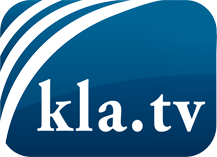 was die Medien nicht verschweigen sollten ...wenig Gehörtes vom Volk, für das Volk ...tägliche News ab 19:45 Uhr auf www.kla.tvDranbleiben lohnt sich!Kostenloses Abonnement mit wöchentlichen News per E-Mail erhalten Sie unter: www.kla.tv/aboSicherheitshinweis:Gegenstimmen werden leider immer weiter zensiert und unterdrückt. Solange wir nicht gemäß den Interessen und Ideologien der Systempresse berichten, müssen wir jederzeit damit rechnen, dass Vorwände gesucht werden, um Kla.TV zu sperren oder zu schaden.Vernetzen Sie sich darum heute noch internetunabhängig!
Klicken Sie hier: www.kla.tv/vernetzungLizenz:    Creative Commons-Lizenz mit Namensnennung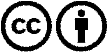 Verbreitung und Wiederaufbereitung ist mit Namensnennung erwünscht! Das Material darf jedoch nicht aus dem Kontext gerissen präsentiert werden. Mit öffentlichen Geldern (GEZ, Serafe, GIS, ...) finanzierte Institutionen ist die Verwendung ohne Rückfrage untersagt. Verstöße können strafrechtlich verfolgt werden.